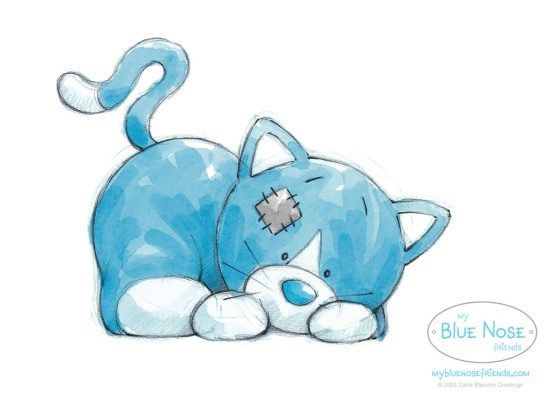 12. – 16.4. 2021Pondělí	přesnídávka	houska, šunkové máslo, čaj, kakao, ovoce			(1,7)		polévka	hrášková 							(1,4,7,9)		oběd		zel. rizoto, sýr, č. řepa, čaj					(1,3)		svačina	 chléb, máslo, vejce, čaj, mléko, zelenina			(1,7)Úterý	přesnídávka	cera rohlík, tuňáková pom,, čaj, mléko, ovoce		(1,4,7)		polévka	květáková							(1)		oběd		vepřové v mrkvi, brambor, čaj 				(1)		svačina	houska, bylinková lučina, čaj, mléko, zelenina		(1,7)Středa	přesnídávka 	lámankový chléb, drožď. pom., čaj, mléko, zelenina	(1,7)		polévka	vývar se zeleninou						(1,7,9)		oběd		boloňské špagety, sýr, čaj				          (1,3,7)		svačina	cerea kuličky, čaj, mléko, ovoce				(1,7)Čtvrtek	přesnídávka	chléb, máslo, str. sýr, koktejl, čaj, ovoce		           (1,7)		polévka	zeleninový krém						(1,9)		oběd		kuřecí směs, rýže, čaj				                      (1,3,7)		svačina	rohlík, pom. máslo, čaj, mléko, zelenina		          (1,3,7)Pátek	přesnídávka	sojový rohlík, máslo, čaj, kakao, zelenina		            (1,7)		polévka	zelňačka						           (1,9)		oběd		fazolový guláš, chléb, čaj				           (1,7)		svačina	citronová babeta, mléko, ovoce				(1,7)změna vyhrazena
